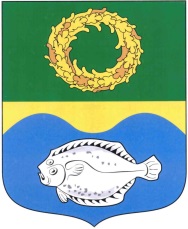 РОССИЙСКАЯ ФЕДЕРАЦИЯКАЛИНИНГРАДСКАЯ ОБЛАСТЬОКРУЖНОЙ СОВЕТ ДЕПУТАТОВМУНИЦИПАЛЬНОГО ОБРАЗОВАНИЯ«ЗЕЛЕНОГРАДСКИЙ ГОРОДСКОЙ ОКРУГ»(первого созыва)РЕШЕНИЕ     от 4 ноября 2016 года                                                                       № 94     г. ЗеленоградскО согласовании безвозмездной передачи нежилого помещенияиз муниципальной собственности муниципального образования «Зеленоградский городской округ» в государственную собственность Калининградской областиВ соответствии с частью 11 статьи 154 Федерального закона от 22 августа 2004 года № 122-ФЗ «О внесении изменений в законодательные акты Российской Федерации признании утратившими силу некоторых законодательных актов Российской Федерации в связи с принятием федеральных законов «О внесении изменений и дополнений в Федеральный закон «Об общих принципах организации законодательных (представительных) и исполнительных органов государственной власти субъектов Российской Федерации» и «Об общих принципах организации местного самоуправления в Российской Федерации» окружной Совет депутатов муниципального образования «Зеленоградский городской округ»Р Е Ш И Л:1. Согласовать безвозмездную передачу нежилого помещения из муниципальной собственности муниципального образования «Зеленоградский городской округ» в государственную собственность Калининградской области согласно приложению.        2. Опубликовать решение в газете «Волна» и разместить на официальном сайте муниципального образования «Зеленоградский городской округ».Глава муниципального образования«Зеленоградский городской округ»         		             С.В. Кулаков   Приложениек решению окружного Совета депутатовмуниципального образования«Зеленоградский городской округ»от 4 ноября 2016 г. № 94ПЕРЕЧЕНЬимущества, передаваемый из муниципальной собственности муниципального образования «Зеленоградский городской округ» в государственную собственность Калининградской области* В случае передачи имущества, составляющего казну муниципального образования, графы не заполняются.____________________________________________________Полное наименование организации*Адрес места нахождения организации*, ИНН организацииНаименование имуществаАдрес места нахождения имуществаИндивидуализирующие характеристики имуществаНежилое помещениеКалининградская область,г. Зеленоградск, Курортный проспект, д. 9, пом. IКадастровый номер39:05:010114:74,площадь 200,1 кв. м